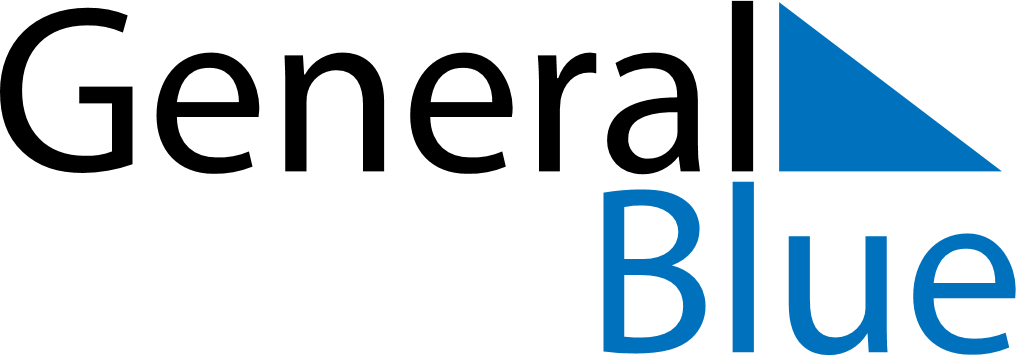 August 2024August 2024August 2024August 2024August 2024August 2024Klofta, Viken, NorwayKlofta, Viken, NorwayKlofta, Viken, NorwayKlofta, Viken, NorwayKlofta, Viken, NorwayKlofta, Viken, NorwaySunday Monday Tuesday Wednesday Thursday Friday Saturday 1 2 3 Sunrise: 4:56 AM Sunset: 9:47 PM Daylight: 16 hours and 51 minutes. Sunrise: 4:58 AM Sunset: 9:44 PM Daylight: 16 hours and 46 minutes. Sunrise: 5:01 AM Sunset: 9:42 PM Daylight: 16 hours and 41 minutes. 4 5 6 7 8 9 10 Sunrise: 5:03 AM Sunset: 9:39 PM Daylight: 16 hours and 36 minutes. Sunrise: 5:05 AM Sunset: 9:37 PM Daylight: 16 hours and 31 minutes. Sunrise: 5:08 AM Sunset: 9:34 PM Daylight: 16 hours and 26 minutes. Sunrise: 5:10 AM Sunset: 9:31 PM Daylight: 16 hours and 21 minutes. Sunrise: 5:13 AM Sunset: 9:29 PM Daylight: 16 hours and 16 minutes. Sunrise: 5:15 AM Sunset: 9:26 PM Daylight: 16 hours and 11 minutes. Sunrise: 5:17 AM Sunset: 9:23 PM Daylight: 16 hours and 5 minutes. 11 12 13 14 15 16 17 Sunrise: 5:20 AM Sunset: 9:21 PM Daylight: 16 hours and 0 minutes. Sunrise: 5:22 AM Sunset: 9:18 PM Daylight: 15 hours and 55 minutes. Sunrise: 5:25 AM Sunset: 9:15 PM Daylight: 15 hours and 50 minutes. Sunrise: 5:27 AM Sunset: 9:12 PM Daylight: 15 hours and 45 minutes. Sunrise: 5:29 AM Sunset: 9:09 PM Daylight: 15 hours and 40 minutes. Sunrise: 5:32 AM Sunset: 9:07 PM Daylight: 15 hours and 34 minutes. Sunrise: 5:34 AM Sunset: 9:04 PM Daylight: 15 hours and 29 minutes. 18 19 20 21 22 23 24 Sunrise: 5:37 AM Sunset: 9:01 PM Daylight: 15 hours and 24 minutes. Sunrise: 5:39 AM Sunset: 8:58 PM Daylight: 15 hours and 18 minutes. Sunrise: 5:41 AM Sunset: 8:55 PM Daylight: 15 hours and 13 minutes. Sunrise: 5:44 AM Sunset: 8:52 PM Daylight: 15 hours and 8 minutes. Sunrise: 5:46 AM Sunset: 8:49 PM Daylight: 15 hours and 3 minutes. Sunrise: 5:49 AM Sunset: 8:46 PM Daylight: 14 hours and 57 minutes. Sunrise: 5:51 AM Sunset: 8:44 PM Daylight: 14 hours and 52 minutes. 25 26 27 28 29 30 31 Sunrise: 5:54 AM Sunset: 8:41 PM Daylight: 14 hours and 47 minutes. Sunrise: 5:56 AM Sunset: 8:38 PM Daylight: 14 hours and 41 minutes. Sunrise: 5:58 AM Sunset: 8:35 PM Daylight: 14 hours and 36 minutes. Sunrise: 6:01 AM Sunset: 8:32 PM Daylight: 14 hours and 31 minutes. Sunrise: 6:03 AM Sunset: 8:29 PM Daylight: 14 hours and 25 minutes. Sunrise: 6:05 AM Sunset: 8:26 PM Daylight: 14 hours and 20 minutes. Sunrise: 6:08 AM Sunset: 8:23 PM Daylight: 14 hours and 14 minutes. 